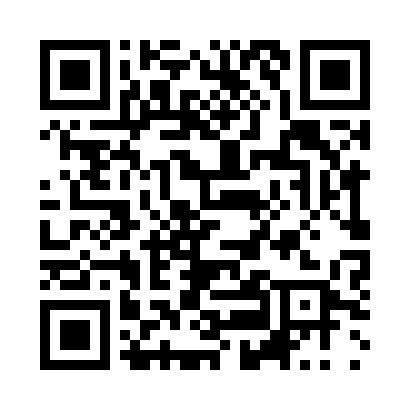 Prayer times for Lapadets, BulgariaWed 1 May 2024 - Fri 31 May 2024High Latitude Method: Angle Based RulePrayer Calculation Method: Muslim World LeagueAsar Calculation Method: HanafiPrayer times provided by https://www.salahtimes.comDateDayFajrSunriseDhuhrAsrMaghribIsha1Wed4:116:041:096:088:1410:002Thu4:096:031:096:088:1610:023Fri4:076:011:096:098:1710:044Sat4:056:001:096:108:1810:055Sun4:035:591:086:108:1910:076Mon4:015:571:086:118:2010:097Tue3:595:561:086:128:2110:118Wed3:575:551:086:128:2210:129Thu3:555:541:086:138:2410:1410Fri3:535:521:086:148:2510:1611Sat3:515:511:086:148:2610:1812Sun3:505:501:086:158:2710:1913Mon3:485:491:086:168:2810:2114Tue3:465:481:086:168:2910:2315Wed3:445:471:086:178:3010:2516Thu3:425:461:086:178:3110:2617Fri3:415:451:086:188:3210:2818Sat3:395:441:086:198:3310:3019Sun3:375:431:086:198:3410:3120Mon3:355:421:086:208:3510:3321Tue3:345:411:086:208:3610:3522Wed3:325:401:096:218:3710:3623Thu3:315:391:096:228:3810:3824Fri3:295:381:096:228:3910:4025Sat3:285:381:096:238:4010:4126Sun3:265:371:096:238:4110:4327Mon3:255:361:096:248:4210:4428Tue3:235:361:096:248:4310:4629Wed3:225:351:096:258:4410:4730Thu3:215:341:096:258:4510:4931Fri3:205:341:106:268:4610:50